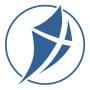 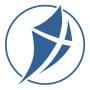 Por favor completa todas las preguntas DETALLES DE CONTACTO:PUESTO SOLICITADO:ESTADO CIVIL Y FAMILIAR:EDUCACIÓN:Por favor menciona las escuelas a las que asististe después de los 13 años de edad, tales como la escuela secundaria, bachillerato, colegio técnico, secretarial, enfermería, instituto bíblico, seminario, universidad, etc. HISTORIAL ESPIRITUAL Y CONGREGACIONAL:HISTORIAL DE EMPLEO:Enumera los empleos que has tenido comenzando con el más reciente. Luego indica tu nivel de satisfacción laboral en ese empleo, en una escala del 1 al 5, siendo 5 el más alto.INFORMACIÓN PERSONAL:DESTREZAS VOCACIONALES:Por favor, indica a continuación cuáles son tus mayores destrezas y habilidades. Por ejemplo: aptitud pastoral, comercial, informática, administración, enseñanza, etc.IDIOMAS:Enumera los idiomas que hablas y el nivel de fluidez.INFORMACIÓN BIOGRÁFICA:EXPERIENCIA FORMATIVA Y MINISTERIAL:TU LLAMADO Y VISIÓN:INFORMACIÓN FINANCIERA:REFERENCIAS PERSONALES:Indica los nombres y otra información de tres personas que proporcionarán una referencia. Uno debe ser de tu empleador actual / último y uno de un líder de la iglesia o presidente de la junta si eres el líder principal de la iglesia. ACUERDOFOTO Y FIRMA DEL SOLICITANTE: Aseguro que toda la información que he suministrado es verdadera y por lo tanto es verificable. Estando de acuerdo el día  del mes    del año  La información que has proporcionado será vista por el Director de Área y el Director Internacional y se utilizará para fines administrativos asociados. No revelaremos ninguna información tuya a organizaciones externas o terceros por cualquier otro motivo, sin tu consentimiento explícito, a menos que haya un requisito legal para hacerlo.Nombre completo:  Nombre completo:  Nombre completo:  Nombre completo:  Nombre completo:  Edad:   Fecha de nacimiento:  Fecha de nacimiento:  Fecha de nacimiento:  País:  País:  País:  Nacionalidad:   Nacionalidad:   Título académico: Título académico: Título académico: Título académico: Dirección:  Dirección:  Dirección:  Dirección:  Dirección:  Dirección:  Ciudad:   Ciudad:   Código postal:  Código postal:  Código postal:  Código postal:  Telf. móvil:   Telf. móvil:   Telf. de casa:        Telf. de casa:        Telf. de casa:        Telf. de casa:        Telf. trabajo:                                           Telf. trabajo:                                           Email:  Email:  Email:  Email:  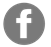 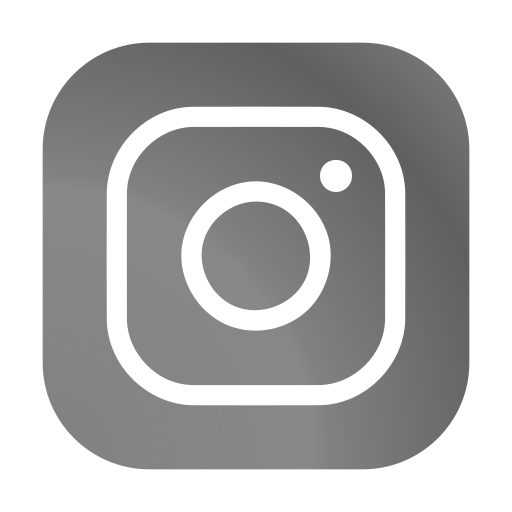 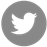 Puesto Solicitado: País o región donde deseas el puesto: Soltero:   Sí     No                       Soltero:   Sí     No                       Soltero:   Sí     No                       Soltero:   Sí     No                       Soltero:   Sí     No                       Comprometido:  Sí     No Comprometido:  Sí     No Tiempo de comprometidos:  Tiempo de comprometidos:  Tiempo de comprometidos:  ¿Cuándo esperas casarte?¿Cuándo esperas casarte?Nombre completo del prometido(a):Nombre completo del prometido(a):Nombre completo del prometido(a):Casado:  Sí     No  Casado:  Sí     No  Tiempo de casados:  Tiempo de casados:  Tiempo de casados:  Fecha de tu boda:Fecha de tu boda:Nombre completo del cónyuge:Nombre completo del cónyuge:Nombre completo del cónyuge:¿Alguna vez te divorciaste, separaste o tuviste una anulación de matrimonio? En caso afirmativo, explícalo por favor: ¿Alguna vez te divorciaste, separaste o tuviste una anulación de matrimonio? En caso afirmativo, explícalo por favor: ¿Alguna vez te divorciaste, separaste o tuviste una anulación de matrimonio? En caso afirmativo, explícalo por favor: ¿Alguna vez te divorciaste, separaste o tuviste una anulación de matrimonio? En caso afirmativo, explícalo por favor: ¿Alguna vez te divorciaste, separaste o tuviste una anulación de matrimonio? En caso afirmativo, explícalo por favor: Si te has divorciado una o más veces, indica la(s) fecha(s) de la finalización del divorcio y los motivos por los cuales se otorgaron los divorcios:Si te has divorciado una o más veces, indica la(s) fecha(s) de la finalización del divorcio y los motivos por los cuales se otorgaron los divorcios:Si te has divorciado una o más veces, indica la(s) fecha(s) de la finalización del divorcio y los motivos por los cuales se otorgaron los divorcios:Si te has divorciado una o más veces, indica la(s) fecha(s) de la finalización del divorcio y los motivos por los cuales se otorgaron los divorcios:Si te has divorciado una o más veces, indica la(s) fecha(s) de la finalización del divorcio y los motivos por los cuales se otorgaron los divorcios:Por favor, menciona a tu grupo familiar, (cónyuge, hijos y personas que dependan de ti):Por favor, menciona a tu grupo familiar, (cónyuge, hijos y personas que dependan de ti):Por favor, menciona a tu grupo familiar, (cónyuge, hijos y personas que dependan de ti):Por favor, menciona a tu grupo familiar, (cónyuge, hijos y personas que dependan de ti):Por favor, menciona a tu grupo familiar, (cónyuge, hijos y personas que dependan de ti):Nombre y apellidoRelaciónRelaciónEdadSexo¿Tu cónyuge o hijos / dependientes tienen necesidades especiales o problemas relacionados con la salud? En caso afirmativo, explícalo por favor:¿Tu cónyuge o hijos / dependientes tienen necesidades especiales o problemas relacionados con la salud? En caso afirmativo, explícalo por favor:¿Tu cónyuge o hijos / dependientes tienen necesidades especiales o problemas relacionados con la salud? En caso afirmativo, explícalo por favor:¿Tu cónyuge o hijos / dependientes tienen necesidades especiales o problemas relacionados con la salud? En caso afirmativo, explícalo por favor:¿Tu cónyuge o hijos / dependientes tienen necesidades especiales o problemas relacionados con la salud? En caso afirmativo, explícalo por favor:Si estás esperando un hijo, indica la fecha de nacimiento esperado:Si estás esperando un hijo, indica la fecha de nacimiento esperado:Si estás esperando un hijo, indica la fecha de nacimiento esperado:Si estás esperando un hijo, indica la fecha de nacimiento esperado:Si estás esperando un hijo, indica la fecha de nacimiento esperado:Colegio, Instituto, Universidad, etc.:Temas:Notas:Fechas de asistencia:¿Cuándo y cómo te convertiste a Cristo?¿De qué iglesia eres miembro comprometido? (incluida la denominación, si corresponde)¿Cuánto tiempo has sido miembro o asistente de esta iglesia?¿Tienes o has tenido alguna posición de liderazgo en una iglesia? ¿Cuál posición y cuándo?¿Eres un ministro ordenado o con licencia? Si es así, ¿por cuánto tiempo has sido ordenado o con licencia y a través de qué junta fuiste ordenado o recibiste una licencia?Fechas deIngreso y egreso:Empleador o empresa, dirección y número de teléfono:Título del cargo,  responsabilidades, razones por dejar:¿Quién fue tu supervisor directo?Nivel¿Qué puestos de liderazgo has ocupado en empresas, iglesias, comunidades, etc.)?¿Tienes algún compromiso de servir en el ejército o fuerzas armadas de tu nación? En caso afirmativo, por favor especifica:¿Has usado narcóticos, alucinógenos u otras drogas ilegales en los últimos 10 años? En caso afirmativo, especifica cuál sustancia y también indica la fecha del último uso:¿Cuál es tu convicción personal con respecto al uso de bebidas alcohólicas? ¿Usas tabaco? En caso afirmativo, explícalo por favor:¿Estás dispuesto a renunciar a cualquier hábito social que pudiera limitar tu eficacia como Líder Nacional o Regional de Libertad en Cristo?¿Alguna vez has sido condenado por un delito? En caso afirmativo, indica la fecha, el lugar y el delito:¿Alguna vez has estado en prisión? En caso afirmativo, ¿dónde y por cuánto tiempo?¿Alguna vez has tenido alguna relación sexual fuera del matrimonio cristiano? En caso afirmativo, explícalo por favor:¿Tienes alguna condición médica crónica que requiera tratamiento, medicación, hospitalización o cirugía en curso, etc.? En caso afirmativo, explica:¿Tienes un permiso de conducir vigente?   Sí       No Idioma:Lo hablo:Lo leo:Lo escriboMucho    Poco Mucho    Poco Mucho    Poco Mucho    Poco Mucho    Poco Mucho    Poco Mucho    Poco Mucho    Poco Mucho    Poco Mucho    Poco Mucho    Poco Mucho    Poco 1Por favor explica cómo y cuándo llegaste a ser un seguidor de Cristo y describe tu crecimiento en Cristo desde entonces hasta ahora:2Explica cómo el entender de tu identidad en Cristo afecta tu vida:3Describe lo que la libertad espiritual en Cristo significa para ti:4 ¿De qué maneras ya has estado involucrado en el ministerio cristiano? Por favor explica:6 Menciona tu participación, membresía y cargos en asociaciones, organizaciones, sociedades, gobierno, deportes y grupos eclesiásticos. También incluye honores y premios recibidos;  logros alcanzados, y artículos o libros publicados:¿Qué materiales de Libertad en Cristo (por ejemplo, libros, cursos, talleres, conferencias, videos, etc.) has completado? Por favor dar detalles:¿Has recibido capacitación sobre cómo llevar a las personas a través de los Pasos Hacia la Libertad en Cristo?   Sí     No       En caso afirmativo, ¿a cuántas personas has guiado individualmente a través de los "Pasos" y durante qué período?¿Qué otros entrenamientos o cursos  de Libertad en Cristo relevantes has recibido?¿Alguna vez has pasado por los Pasos Hacia a Libertad en Cristo?      Sí     No ¿Por tu cuenta?   Sí     No            ¿En grupo?  Sí     No           ¿En una cita individual?  Sí     No    ¿Cuál fue tu experiencia? ¿Qué otro tipo de formación ministerial o teológica has recibido (aparte de la formación de Libertad en Cristo)? Por favor explica:1Explica cómo y por qué crees que el Señor Jesús te está llamando a establecer una oficina nacional Libertad en Cristo en tu país o región.2¿Cuál es tu visión Libertad en Cristo para tu país o región?3¿Qué experiencia y antecedentes específicos tienes que facilitará tu liderazgo y administración de una oficina nacional o regional de Libertad en Cristo? (Incluye una descripción de tu capacidad para establecer contactos con líderes de iglesias en todo tu país para facilitar la expansión del ministerio):4 Proporciona una descripción de los pasos específicos que pensarías tomar en tu primer año como Líder Nacional o Regional:5 ¿Cuándo estarías disponible para comenzar este rol?¿Cómo prevés financiar tu papel como Coordinador Nacional  o Regional / Representante de Libertad en Cristo? ¿Tendrás responsabilidades financieras sobre tus padres u otros si eres  Coordinador Nacional o Regional / Representante de Libertad en Cristo?  En caso afirmativo, ¿quién y cuál sería tu responsabilidad?¿Tu nivel de ingresos actual es suficiente para cubrir tus necesidades?¿Tienes alguna deuda a largo plazo?¿Cuántas horas a la semana necesitas para realizar un trabajo remunerado fuera de Libertad en Cristo? ¿De cuántas horas a la semana dispones para el ministerio como un Líder Nacional o Regional de Libertad en Cristo?¿Tienes una visión para que esto sea (o se convierta) en un rol a tiempo completo? Si es así, ¿cuándo crees que sería?Referencia de tu pastor: (en caso de que tú seas el pastor principal, una referencia de un pastor colega o del presidente de la junta de tu iglesia)Nombre y dirección: Dirección de correo electrónico: Número de teléfono:  Cargo que ocupa:  ¿Podemos ponernos en contacto con esta persona antes de la entrevista?     Sí     No Referencia de tu empleador actual o del último que tuviste:Nombre y dirección:  Dirección de correo electrónico:  Número de teléfono:  Cargo que ocupa:  ¿Podemos ponernos en contacto con esta persona antes de la entrevista?      Sí     No Referencia de cualquier persona que te conozca bien:Nombre y dirección:  Dirección de correo electrónico:  Número de teléfono:  Cargo que ocupa: ¿Podemos ponernos en contacto con esta persona antes de la entrevista?      Sí     No   * Encontrarás las referencias para descargar y enviar al pulsar AQUÍ1Estoy de acuerdo con el mensaje, misión y propósito Libertad en Cristo Internacional, que es equipar a la Iglesia en todo el mundo, permitiéndole establecer a su gente, matrimonios y ministerios vivos y libres en Cristo a través del arrepentimiento genuino y la fe en Dios.          Sí     No                       2He leído, comprendido, estoy de acuerdo y puedo firmar sin reservas mentales  la Declaración de Fe y los Valores Troncales de Libertad en Cristohttps://www.libertadencristo.org/creemos/                  Sí     No                       3Según entiendo y con buena fe, toda la información en esta aplicación suministrada por mí es verdadera y completa. También autorizo ​​a los líderes de Libertad en Cristo a realizar consultas sobre mi empleo personal, finanzas, historial médico u otros asuntos relacionados que puedan ser necesarios para llegar a una decisión sobre mi posible papel como Representante Nacional o Regional de Libertad en Cristo. Por la presente libero a los empleadores, escuelas y todas las demás personas de toda responsabilidad a la hora de responder a peticiones relacionadas a esta solicitud.      Sí     No                       Por favor inserta tu firma digital: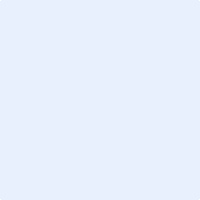 Por favor inserta una foto reciente: